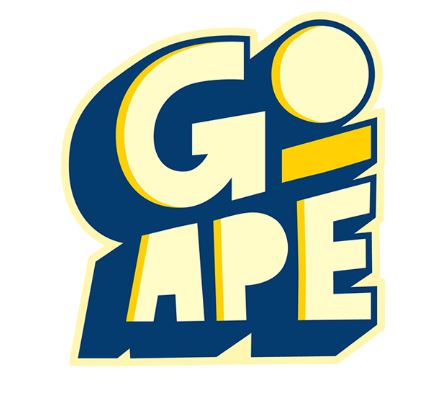 Job Specification – Sales Team Manager - EventsLocation 	Home and office based, approx 2 days at Banana HQ Bury St Edmunds – must live within an hour’s commuteContract Type			Permanent, Full-timeReports To 			Director of Sales & PartnershipsTeam OverviewThe Event Sales team creates memorable events for large groups including corporate customers, schools, youth organisations, and others.  The team both receive incoming requests and proactively generates leads, creating tailored adventures (including working with 3rd party suppliers if required), ensuring that our customers receive an amazing experience at each stage of their Go Ape adventure.Purpose of the Role/Role Overview:This role will see you work in conjunction with the Sales Director and the wider support teams to translate strategy into performance revenue, as well as implementing business plans that will contribute to the ongoing development of the overall business strategy. Acting as champion you will lead the development of a continuous improvement culture and mindset within the events team and support any wider business activity as and when required.Working Closely and in partnership with the Director of Sales & Partnerships, Events Team, Events Marketeer and Site Managers.Job Specification Responsibilities will include but not be limited to: Have a real driving impact on performance by delivering the departments revenue goals and securing key performance indicators in line with the business objectives.Monitor and analyse performance metrics and suggest improvementsPrepare monthly, quarterly and annual sales forecastsOverseeing and influencing the activities and performance of the sales team.Coaching the sales team in all aspects of performance delivery, providing coaching on a one to one basis and within the team, to mitigate any underperformance and drive continuous future improvement.Developing the sales team through motivation, coaching and product knowledge education.Ensuring all aspects of the customer sales journey is completed effectively.Work closely with other departments that have a direct impact on the events team to achieve continuous performance improvement.Person Specification The suitable candidate will have: Experience in managing and directing a sales teamAbility to lead a sales teamProven expert and results in sales and coachingThe ability to engage, evaluate and develop people and their performanceAbility to recruit, train and build a scalable sales teamExcellent communication skills with ability to build rapport across the business Strong data analysis skillsProven ability of coaching and influencing others in a matrix environment to adopt to new practices and experiences.Excellent written and verbal communication skillsDedication to providing great customer serviceReward PackageBasic Salary & Bonus OpportunityHoliday Entitlement – 25 Days +Bank Holidays & Christmas ShutdownWorking Hours 9 – 5.30 Monday to FridayBenefits Package	Company EthosOur ValuesKeeping the adventure in adventureEncouraging ‘I can’t to become I can’Always seeking to be two steps betterZero risk equals zero developmentTo challenge, surprise and exciteBuild in customer delightBe socially and environmentally responsibleCreate worthwhile, rewarding jobsDo the right thingOur MissionTo be the best Adventure company on the planet (where you can be home in time for tea)Our Vision‘Creating adventures, encouraging everyone to live life adventurously’If you feel as strongly as we do about encouraging everyone to life more adventurously then this could be the perfect environment.